Publicado en Madrid el 18/01/2022 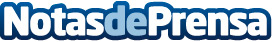 APlanet, referente en tecnología de gestión de la sostenibilidad, triplica su negocio en 2021La startup española triplica también su número de clientes, duplica su plantilla respecto a 2020 y comienza a operar en los mercados de Reino Unido e ItaliaDatos de contacto:APlanetNo DisponibleNota de prensa publicada en: https://www.notasdeprensa.es/aplanet-referente-en-tecnologia-de-gestion-de Categorias: Ecología Emprendedores Recursos humanos Innovación Tecnológica http://www.notasdeprensa.es